Università degli Studi di Roma “Tor Vergata”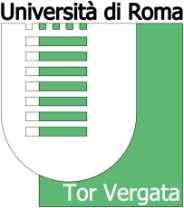 Dipartimento di Management e Diritto	Via Columbia 2 – 00133 Roma –Nome/Cognome___________________________________________________________________Nato a ________________________________(prov._______) il____________________________Residente in _____________________________________________________________________ Via/Piazza_________________________________________________________cap___________Recapito telefonico : cell._________________________________studio____________________Indirizzo mail____________________________________________________________________Residenza fiscale (se diversa da domicilio)______________________________________________CF (C. identificativo fiscale per residenti esteri)__________________________________________COORDINATE BANCARIEC/C______________________________________Banca_________________________Ag.___ABI_____________________CAB_______________________CIN_______________________IBAN__________________________________________________________________________Altre forme di pagamento…………………………………………………………………………………………………………………………………………………………………………………………………………………… Data,______________                                                                             Firma